Le conseil d’administration de la Fondation Grenoble INP a reconduit Nicolas Leterrier à la présidence et nomme Laurent Perotin vice-présidentResponsable des partenariats externes - Innovation et technologie chez Schneider Electric, Nicolas Leterrier a été Président de la Fondation Grenoble INP de 2013 à 2016. Il a été reconduit dans sa fonction de 2021 à 2022, puis en cette année 2023. Il sera accompagné de Laurent Perotin, Directeur Performance d’Exploitation chez EDF Hydro, qui prend le relais de Gilles Feuillade en tant que vice-président. Accompagner la fondation dans sa stratégie et sa mise en œuvreAprès avoir été diplômé de l’Ecole des Techniques du Génie Logiciel et de l’Université Paris-Saclay, Nicolas Leterrier a débuté sa carrière au sein de STMicroelectronics, en tant que directeur OS et plateformes mobiles. Après plusieurs années d’expérience à KIS et Minalogic, il a rejoint Schneider Electric en 2011, occupant divers postes. Il est aujourd’hui Responsable des partenariats externes - Innovation et technologie au sein de l’entreprise. En 2010, il a fait partie du petit groupe qui a participé à la création de la Fondation Grenoble INP, pour finalement en devenir le président de 2013 à 2016, puis il a été reconduit à cette fonction en 2021 et en 2023.La motivation de Nicolas Leterrier à s'engager au sein de la Fondation Grenoble INP provient de sa vision de soutenir l'ambition commune de Grenoble INP - UGA, en encourageant l'excellence et en accompagnant les étudiants dans leurs parcours. De son côté, Laurent Perotin, lui-même diplômé de 
Grenoble INP - Ense³, UGA, s'est engagé à soutenir la recherche, les valeurs de la Fondation et les projets associatifs à impact positif qu’elle appuie dans les domaines environnementaux, sociétaux et sociaux. La Fondation Grenoble INP : un acteur clé dans le domaine de la rechercheDepuis sa création, la Fondation s’est fait une place dans le domaine de la recherche, notamment avec les Chaires d'excellence, tout en apportant une aide de qualité aux étudiants de Grenoble INP - UGA. Elle joue un rôle facilitateur dans l'émergence et l'accompagnement de projets entre les entreprises et les laboratoires. Les principaux domaines de recherche et d'innovation soutenus sont associés aux grandes transitions énergétiques, environnementales, sociétales, numériques et industrielles. Pour l’année 2024, le conseil d’administration compte développer davantage les thématiques d’excellence des Chaires afin de toucher plus largement les écoles de Grenoble INP – UGA, tout en poursuivant le soutien aux étudiants boursiers. Sur le long terme, Nicolas Leterrier déclare vouloir encourager les rencontres entre le monde de la recherche, de la formation et de l'industrie : « Ces trois piliers sont essentiels pour le développement de l'excellence, mais je constate que les rencontres et les échanges entre ces mondes sont encore trop rares. Ce triptyque doit mieux se connaître et mieux évaluer ses besoins pour se développer dans un monde qui a évolué. […] Il est essentiel que l'industrie et la recherche se comprennent mutuellement pour mieux collaborer. ». De plus, Nicolas Leterrier envisage un monde de demain où les ingénieurs ont une compréhension solide des enjeux climatiques et environnementaux : « La nouvelle génération est capable de saisir les problématiques environnementales et d'agir en conséquence […] Nous avons tous un rôle crucial à jouer dans la lutte contre le changement climatique et nous pouvons œuvrer ensemble pour préserver notre environnement et construire un avenir durable pour tous ». 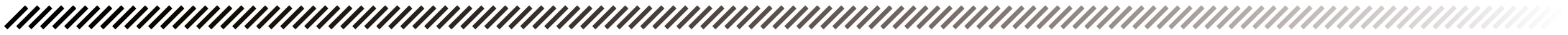 La Fondation Grenoble INP, inspirer par les sciences et le progrès un monde durable Depuis 2010, la Fondation Grenoble INP a pour mission de soutenir l’ambition et le développement des 8 écoles, 39 laboratoires et 8300 étudiants ingénieurs managers que regroupe Grenoble INP, Institut d’ingénierie et de management de l’Université Grenoble Alpes. Soutenue par plus de 500 Mécènes et Donateurs particuliers, la Fondation Grenoble INP réunit les étudiants, les enseignants-chercheurs et les entrepreneurs pour construire le monde de demain à travers le développement de projets innovants et sociétaux pour faire rayonner l’excellence académique et scientifique iséroise jusqu’à l’international.En chiffres :• + de 15 M€ de mécénat mobilisés• 3 programmes de mécénat développés• 14 chaires d’excellence industrielle (recherche et d’enseignement)• + de 950 bourses distribuées, 22 prêts d’honneur, 124 projets associatifs et d’écoles financés pour un montant de plus de 3 M€Contact PresseMurielle BRACHOTTEMurielle.brachotte@fondation-grenoble-inp.fr  06 70 51 91 85